YEAR - RECEPTIONDate – Monday 11th to Friday 22nd  May (2 weeks)YEAR - RECEPTIONDate – Monday 11th to Friday 22nd  May (2 weeks)Here are your tasks for the next two weeks.  It’s up to you what order you do them in.  Enjoy and stay safe!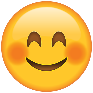 Here are your tasks for the next two weeks.  It’s up to you what order you do them in.  Enjoy and stay safe!Here are your tasks for the next two weeks.  It’s up to you what order you do them in.  Enjoy and stay safe!Language, Literacy and CommunicationMaths and NumeracyMaths and NumeracyScience and TechnologyLanguage, Literacy and CommunicationRead, ‘The Very Hungry Caterpillar’.  You can use this link:https://www.youtube.com/watch?v=vkYmvxP0AJIUnderwrite, copy and then spell the days of the week.Remember to use the school handwriting style and remember that each day starts with a capital letter.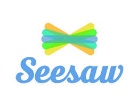 FractionsExplore halves and wholes by carefully cutting up fruit and/or vegetables (your adult helper will need to be in charge of this!).Make sure your halves are the same size!Can you label the pieces?PatternDraw your own caterpillar by drawing circles for each body piece – you could draw around a toilet roll tube, a cup or something similar. Can you use the caterpillar pieces to create a pattern?If you are confident with 2 colours challenge yourself to use 3, 4, 5 colours to create a repeat pattern.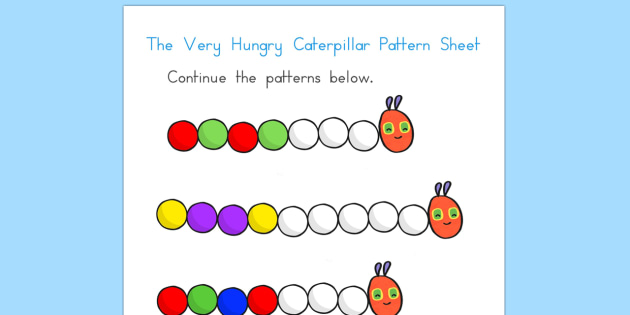 1st partKeep a diary of what you eat over a week.  Try to include breakfast, lunch and tea/supper.  You could create a list and/or draw the foods.2nd PartNow you have kept a diary of what you have eaten, create simple sentences to explain.  For example, ‘On Monday I ate…’Remember to use your Jolly Phonic knowledge to sound out words.Always use your best handwriting.Science and TechnologyHumanitiesHealth and Well-beingHealth and Well-beingExpressive ArtsDid you know that the more colourful our food, the healthier it is?  Have a look through your food diary to see if you ate a colourful diet.Hint: the most colourful foods are fruit and vegetables!See if you can match your foods to all of the colours in the rainbow.Did you eat a rainbow of food?Family Tree.It’s time to add your mum, dad or both to your family tree.  Draw a small picture of them above your self-portrait from last week.  Add their names.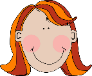 In the weeks to follow, you will be adding the rest of your family to the work. Please keep it safe.Keep Fit!Stay Active!Have FUN!https://www.youtube.com/channel/UC58aowNEXHHnflR_5YTtP4gJoin Oti Mabuse for 30 minutes each day and dance yourself to fitness!Create your own fun dances to your favourite songs.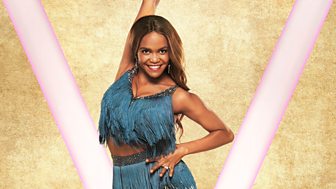 Practise your dance moves every day.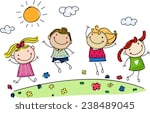 Can you teach your dance to someone else?Fruit ArtLook closely at the fruit your adult helper cut in half for you.Now choose one piece to create an amazing piece of art.  You could draw and colour it, paint it or even make a collage of it. 